	JELENTKEZÉSI LAP	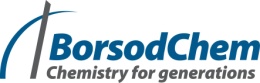 SZAKMAI GYAKORLATI PROGRAMBA TÖRTÉNŐ JELENTKEZÉSHEZSzemélyes adatok:Személyes adatok:Személyes adatok:Személyes adatok:Név:Név:Szül. hely és idő: Szül. hely és idő: Anyja neve:Anyja neve:Lakcím:Lakcím:Adószám:Adószám:Bankszámlaszám:Bankszámlaszám:TAJ szám:TAJ szám:Legmagasabb képzettség szintje:Legmagasabb képzettség szintje:Oktatási intézmény megnevezése:Oktatási intézmény megnevezése:Végzés éve:Végzés éve:Telefonszám:Telefonszám:e-mailcím:e-mailcím:Neptunkód:Neptunkód:Hallgatói azonosító:Hallgatói azonosító:Képzési adatok:Képzési adatok:Oktatási intézmény neve: Oktatási intézmény neve: Kar/szak/specializáció: Kar/szak/specializáció: Beiratkozás éve:Beiratkozás éve:Képzési forma (Államilag támogatott, költségtérítéses):Képzési forma (Államilag támogatott, költségtérítéses):Képzési szint (BSc/MSc, BA/MA):Képzési szint (BSc/MSc, BA/MA):Nyelvtudás és szintje:Nyelvtudás és szintje:Kötelező szakmai gyakorlat időtartama (óra, hét, hónap):Kötelező szakmai gyakorlat időtartama (óra, hét, hónap):Szakmai gyakorlat tervezett kezdési időpontja:Szakmai gyakorlat tervezett kezdési időpontja:Szakdolgozati konzultációt, vagy dolgozati konzultációtigényelekSzakdolgozati konzultációt, vagy dolgozati konzultációtnem igényelekAz oktatási intézménynél a szakmai gyakorlatom intézésével megbízott ügyintéző:Az oktatási intézménynél a szakmai gyakorlatom intézésével megbízott ügyintéző:Az oktatási intézménynél a szakmai gyakorlatom intézésével megbízott ügyintéző:Az oktatási intézménynél a szakmai gyakorlatom intézésével megbízott ügyintéző:Név:Beosztás:Tel.:E-mail cím:Felelősségem teljes tudatában kijelentem, hogy a fenti adatok a valóságnak megfelelnek.Felelősségem teljes tudatában kijelentem, hogy a fenti adatok a valóságnak megfelelnek.……….……………..…………..Felelősségem teljes tudatában kijelentem, hogy a fenti adatok a valóságnak megfelelnek.Tanuló/ Hallgató